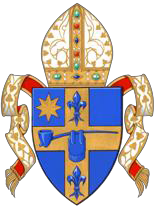 RITE OF ELECTION CATHOLIC DIOCESE OF PEORIARegion IVCity	ParishAbingdon	Sacred HeartAndalusia	St. PatrickAledo	St. CatherineAnnawan	Sacred HeartAtkinson	St. AnthonyBradford	St. JohnBushnell	St. BernardCambridge	St. JohnCanton	St. MaryCarthage	Imm. ConceptionDallas City	Sacred HeartGalesburg	Corpus ChristiGalesburg	Imm. Heart of MaryGalesburg	St. PatrickGalva	St. JohnGeneseo	St. MalachyHamilton	St. MaryKewanee	St. John Paul IILewistown	St. MaryMacomb	St. PaulMatherville	St. AnthonyMilan	St. AmbroseMonmouth	Imm. ConceptionNauvoo	Sts. Peter & PaulPrinceville	St. MaryRaritan	St. PatrickRock Island	Sacred HeartRock Island	St. MaryRock Island	St. Pius XRushville	St. RoseSheffield	St. PatrickSt. Augustine	St. AugustineViola	St. JohnWarsaw	Sacred HeartWataga	St. AlousiusWoodhull	St. JohnWyoming	St. DominicBloomington	Holy TrinityBloomington	Historic St. PatRITE OF ELECTION DATE 2022:March 6, 2022  3:30 pm